            ŚLĄSKI  ZWIĄZEK  HOKEJA  NA TRAWIEz siedzibą: 42-612 Tarnowskie Góry , ul. Janasa 11 NIP 643-10-22-908 Regon 272123140 konto :ING Bank Śląsk 0/Tarnowskie Góry  89 1050 1386 1000 0022 7051 0007Konto bankowe  „KADRA WOJEWÓDZKA „  ING Bank Śląski 93 1050 1386 1000 0023 1562 8806K O M U N I K A T     Nr   009/2016/HMŚl/Mł/CHHalowe Mistrzostwa Śląska 2016 Młodzików grupa ChłopcówKomunikat zawiera:Wykaz uczestniczących drużyn w rozgrywkach o Halowe Mistrzostwo Śląska  grupa  chłopców 2016.Weryfikacje spotkań I turnieju, tabela I turnieju, weryfikacja spotkań II turnieju, tabela II turnieju , tabela po dwóch turniejach, klasyfikacja miejsc po dwóch turniejach, weryfikacja III turnieju finałowego, klasyfikacja końcowa.Sprawy organizacyjne.AD 1. w  rozgrywkach udział biorą n/w drużyny:	1.  KKS Kolejarz I Gliwice	                        44-100 Gliwice ul.Bł. Czesława13                                             	2   KKS Kolejarz II Gliwice			e-mail: zabaz@wp.pl 	3.  KKS Kolejarz III Gliwice            4. UKS Trampkarz 22 Zabrze                       41-803 Zabrze ul. Bytomska 94						            e-mail: sp22zygmunt@o2.pl             5. UKHT Ósemka I Tarnowskie Góry          42-612 Tarnowskie Góry, ul. Janasa 11	6. UKHT Ósemka II Tarnowskie Góry	e-mail : ukhtosemka@op.pl   								 azjonetka@interia.pl             7. HKS Siemianowiczanka I                        41-100 Siemianowice ,ul.1-go Maja 18            8. HKS Siemianowiczanka II                       e-mail: siemianowiczanka@gmail.comAD 2. Weryfikacja spotkań pierwszego turnieju:   	Nr 01/Mł./CH		HKS  I          	-   HKS II                          5 : 0 (1 : 0)           	Nr 02/Mł./CH		Kolejarz  I    	-   Kolejarz II                    5 : 0 (3 : 0)            Nr 03/Mł./CH		Kolejarz III   	 -  UKS Trampkarz           1 : 0 (1 : 0)            Nr 04/Mł./CH		Ósemka I       	 -  Ósemka II                     3 : 0 (1 : 0)            Nr 05/Mł./CH		HKS  I          	-   Kolejarz I                      1 : 3 (0 : 2)           	Nr 06/Mł./CH      	Kolejarz II	-   Kolejarz III                   3 : 0 (3 : 0)	Nr 07/Mł./CH		Trampkarz 	-   Ósemka I                      przełożono - do rozegrania 	Nr 08/Mł./CH		HKS II		-   Ósemka II                     4 : 0 (1 : 0)	Nr 09/Mł.CH		HKS I		-   Kolejarz II                    2 : 2 (2 : 1)	Nr 10/Mł./CH		Kolejarz I 	-   Ósemka I                    13 : 1 (6 : 0)	Nr 11/Mł./CH		Kolejarz III	-   Ósemka II                     9 : 0  5 : 0)	Nr 12/Mł./CH		HKS II 	-   Trampkarz                    3 : 2 (2 : 0)	Nr 13/Mł./CH		Kolejarz I	-   Kolejarz III                   3 : 3 (1 : 2)	Nr 14/Mł/.CH		Kolejarz II	-   Trampkarz                    7 : 3 (4 : 2)	Nr 15/Mł/CH		HKS I		-   Ósemka II                     8 : 0 (6 : 0)	Nr 16/Mł./CH		HKS II 	-   Ósemka I                      4 : 0 (2 : 0)Spotkanie nr 07/MŁ/CH pomiędzy UKS Trampkarz – UKHT Ósemka zostanie rozegrane podczas drugiego turnieju w dniu 14.02.2016 w Tarnowskich Górach.Tabela pierwszego turnieju:Weryfikacja spotkań drugiego turnieju:Nr 17/Mł./CH		Kolejarz I 	- HKS II		7:0   (5:0)           	Nr 18/Mł./CH		Kolejarz II	- Ósemka I	          10:0   (4:0)           	Nr 19/Mł./CH		Trampkarz 	- Ósemka II		5:0    w.o.           	Nr 20/Mł./CH		Kolejarz III	- HKS I		2:1   (1:1)           	Nr 21Mł./CH		Kolejarz I 	- Trampkarz		8:0   (3:0)           	Nr 22/Mł./CH      	Kolejarz II	- Ósemka II		5:0    w.o.Nr 23/Mł./CH		Kolejarz III 	- HKS II		3:1   (2:1)Nr 24/Mł./CH		Ósemka I	- HKS I		1:14 (0:14Nr 25/Mł./CH		Kolejarz II	- HKS II		4:1   (3:1)Nr 26/Mł./CH		Trampkarz	- HKS I		1:10 (1:2)		Nr 27/Mł./CH		Kolejarz I 	- Ósemka II		5:0    w.o.Nr 28/Mł./CH		Kolejarz III	- Ósemka I	          10:0   (5:0)Nr 07/Mł./CH		Trampkarz	- Ósemka I		1:0   (0:0)Tabela drugiego turnieju:Tabela po dwóch turniejach:Klasyfikacja zajętych miejsc po dwóch turniejach eliminacyjnych: KKS Kolejarz I Gliwice KKS Kolejarz II GliwiceKKS Kolejarz III GliwiceHKS Siemianowiczanka I Siemianowice Śl.HKS Siemianowiczanka II Siemianowice Śl.UKS Trampkarz SP 22 ZabrzeUKHT Ósemka I Tarnowskie GóryUKHT Ósemka II Tarnowskie GóryWeryfikacja spotkań trzeciego turnieju finałowego:	Nr 29/Mł./CH		5 miejsce  HKS II	- 8 miejsce  UKHT Ósemka II    5:0  w.o.            Nr 30/Mł./CH		6 miejsce  Trampkarz	- 7 miejsce  UKHT Ósemka I      0:5 w.o.           	Nr 31/Mł./CH		1 miejsce  Kolejarz I  	- 4 miejsce  HKS I             	     4:0 (2:0)           	Nr 32/Mł./CH		2 miejsce  Kolejarz II	- 3 miejsce  Kolejarz III               5:4 (2:3)           	Nr 33/Mł./CH		o miejsca 7 , 8 spotkanie nie odbyło się,  w.o. dla obu drużyn.           	Nr 34/Mł./CH      	o miejsce 5 , 6 HKS II –  UKHT Ósemka I	     1:1 (1:1)                            				 HKS II  - UKHT Ósemka I	     3:0 (1:0)Nr 35/Mł./CH		o miejsca 3 , 4 Kolejarz III – HKS I		     2:4 (0:2)Nr 36/Mł./CH		o miejsca 1 , 2 Kolejarz I – Kolejarz II		     6:0 (4:0)Klasyfikacja końcowa Halowych Mistrzostw Śląska 2016  Młodzików gr. Chłopców:KKS Kolejarz I Gliwice  		Mistrz Śląska 2016KKS Kolejarz II Gliwice 		V-ce Mistrz Śląska HKS Siemianowiczanka I Siemianowice ŚląskieKKS Kolejarz III GliwiceHKS Siemianowiczanka II Siemianowice ŚląskieUKHT Ósemka I Tarnowskie GóryUKS Trampkarz Sp 22 ZabrzeUKHT Ósemka II Tarnowskie GóryAd.3 Sprawy organizacyjne:Zarząd Śl.Z.H.T. składa serdeczne gratulacje zawodnikom, trenerom i działaczom KKS Kolejarz  Gliwice za zdobycie tytułu Halowego Mistrza i V-ce Mistrza  Śląska Młodzików w roku 2016. Wszystkim drużyną gratulujemy zajętych miejsc oraz dziękujemy za udział w rozgrywkach i zapraszamy za rok. Pozostaje pewna refleksja do przemyślenia „co należy zrobić w kategorii Młodzika by zawody zawsze  się odbyły w wyznaczonym miejscu i terminie bez rozstrzygnięcia w.o. co jest bardzo krzywdzące dla obecnych i uczestniczących w rozgrywkach”.Ze sportowym pozdrowieniem     O R G A N I Z A T O R  nasi partnerzy: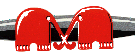 Zadania zostały wsparte ze środków budżetowych Samorządu Województwa ŚląskiegoTarnowskie Góry 15.04.2016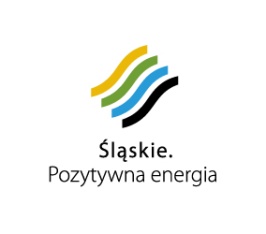 LpNazwa Klubu , drużynyilośćilośćbramkimiejscowośćspotkańpunktówzdobytestraconeróżnica1KKS Kolejarz I Gliwice410245+ 192HKS Siemianowiczanka II Siemianowice49117+  43HKS Siemianowiczanka I Siemianowice47165+ 114KKS Kolejarz III Gliwice47136+  75KKS Kolejarz II Gliwice471210+  26UKHT Ósemka I Tarnowskie Góry33417- 137UKS Trampkarz 22 Zabrze30511-  68UKHT Ósemka II Tarnowskie Góry40024- 24LpNazwa Klubu , drużynyilośćilośćbramkimiejscowośćspotkańpunktówzdobytestraconeróżnica1KKS Kolejarz I Gliwice39200+ 202KKS Kolejarz II Gliwice39191+ 183KKS Kolejarz III Gliwice39152+  134HKS Siemianowiczanka Siem-ce36254+ 215UKS Trampkarz SP 22 Zabrze46718- 116HKS Siemianowiczanka Siem-ce30214- 127UKHT Ósemka II Tarnowskie Góry30015- 158UKHT Ósemka I Tarnowskie Góry40135- 34LpNazwa Klubu , drużynyilośćilośćbramkimiejscowośćspotkańpunktówzdobytestraconeróżnica1KKS Kolejarz I Gliwice719445+ 392KKS Kolejarz II Gliwice7163111+ 203KKS Kolejarz III Gliwice716288+ 204HKS Siemianowiczanka I Siem-ce713419+ 325HKS Siemianowiczanka II Siem-ce791321+  96UKS Trampkarz SP 22 Zabrze761229-  177UKHT Ósemka I Tarnowskie Góry73552- 478UKHT Ósemka I Tarnowskie Góry70039- 39Otrzymują:8 x kluby1 x WGiD Śl.Z.H.T.1 x a/a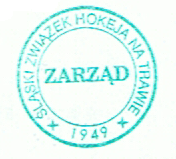 PrzewodniczącaWGiD Śl.Z.H.T./-/ Joanna ChrostPREZES/-/ Andrzej Miskiewicz 